ПОЛОЖЕНИЕо мониторинге качества предоставляемых  в МБДОУ детский сад «Солнышко» образовательных услуг1. Общие положения1.1.Настоящее Положение разработано для муниципального бюджетного дошкольного образовательного учреждения детский сад «Солнышко» в соответствии с 273-ФЗ «Об  образовании в Российской Федерации», Порядком организации и осуществления образовательной деятельности по основным общеобразовательным программ дошкольного образования, Уставом ДОУ.1.2.Настоящее положение определяет назначение, цели, задачи, примерное содержание и способы осуществления мониторинга.1.3.Мониторинг предусматривает сбор, системный учет, обработку и анализ информации об организации и результатах воспитательно-образовательного процесса  для эффективного решения задач управления качеством образования в ДОУ. 1.4. В рамках мониторинга могут проводиться исследования о влиянии тех или иных факторов на качество воспитательно-образовательного процесса.1.5.Срок данного Положения не ограничен. Положение действует до принятия нового.2. Цель, задачи и направления мониторинга2.1. Целью выявление степени соответствия результатов деятельности ДОУ стандартам и требованиям дошкольного образования, условий среды ДОУ для предупреждения возможных неблагоприятных воздействий на развитие детей.2.2. Задачи мониторинга:сбор, обработка и анализ информации по различным аспектам воспитательно-образовательного процесса;принятие мер по усилению положительных и одновременно ослаблению отрицательных факторов, влияющих на воспитательно-образовательный процесс;оценивание результатов принятых мер в соответствии со стандартами.2.3. Направления мониторинга определяются в соответствии с целью и задачами ДОУ.реализация базовых и парциальных учебных программ;уровень физического и психического развития воспитанников;состояние здоровья воспитанников;адаптация вновь прибывших детей к условиям ДОУ;мониторинг способных и талантливых детей ДОУ;мониторинг готовности детей 6,6-7 лет к обучению в школе;эмоциональное благополучие воспитанников в ДОУ;уровень профессиональной компетентности педагогов;предметно-развивающая среда;материально-техническое и программно-методическое обеспечение воспитательно-образовательного процесса;удовлетворенность родителей  качеством предоставляемых ДОУ услуг.3.Организация мониторинга3.1.  Мониторинг осуществляется на основе образовательной программы и годового плана ДОУ.3.2.  В работе по проведению мониторинга качества образования используются следующие методы: К методам мониторинга качества образования в ДОУ относятся:—изучение продуктов детской деятельности;—игровые тестовые задания;—проведение контрольно-оценочных занятий;—собеседование с педагогами, родителями и детьми;—анкетирование;—анализ документации и хронометраж режима дня и др.К методам мониторинга изучения образовательного процесса:в естественных условиях: наблюдение, беседа, анкетирование, анализ документов, продуктов деятельности, опыта работы педагоговкачественный анализ и количественная обработка результатов;индивидуальная и групповая экспертная оценка.3.3.Требования к собираемой информации:полнота;конкретность;объективность;своевременность.Участники мониторингапедагоги ДОУ;воспитанники ДОУпедагог-психолог ДОУ;учитель-логопед ДОУ;музыкальный руководитель ДОУ;воспитатель по ФИЗО;старшая медсестра.3.4. Мониторинг планируемых результатов освоения детьми основной общеобразовательной программы дошкольного образования подразделяются на итоговые и промежуточные.Промежуточная (текущая) оценка (проводится 2 раз в год) – это описание динамики формирования интегративных качеств воспитанников в каждый возрастной период освоения Программы по всем направлениям развития детей.Итоговая оценка проводится при выпуске ребёнка из детского сада в школу и включает описание интегративных качеств выпускника ДОУ. Проводится ежегодно в подготовительной к школе группе.3.5. Формой  отчета    является сводная диагностические  карты, графики, диаграммы, которые  предоставляются не позднее 7 дней с момента завершения мониторинга.3.6. По итогам мониторинга проводятся заседания Педагогического Совета ДОУ, производственные собрания, административные  и педагогические совещания.3.7. По окончании  учебного года, на основании диагностических сводных карт,   по итогам мониторинга, определяется эффективность проведенной работы, сопоставление с нормативными показателями, вырабатываются и определяются проблемы, пути их решения и приоритетные задачи ДОУ  для реализации в новом учебном году.4.Контроль4.1. Контроль за проведением мониторинга образовательной деятельности и детского развития осуществляет заведующий и старший воспитатель посредством следующих форм:Проведение ежедневного текущего контроляОрганизацию тематического контроляПроведение оперативного контроляПосещение занятий, организацию режимных моментов и других видов деятельностиПроверка документации5.  Отчетность5.1. Воспитатели всех возрастных групп, специалисты Учреждения в начале и в конце учебного года сдают результаты проведенных педагогических наблюдений и диагностических исследований   с выводами заместителю старшему воспитателю, который осуществляет сравнительный анализ мониторинга, делает вывод, определяет рекомендации стратегического плана и зачитывает данные на итоговом  педагогическом Совете Учреждения.6. Документация6.1. Диагностический материал, пособия для определения уровня усвоения детьми дошкольного возраста с 2 до 7 лет образовательных стандартов - хранятся в методическом кабинете. Обновляется по мере необходимости.6.2. Результаты педагогических наблюдений за уровнем усвоения детьми программных требований хранятся в каждой возрастной группе.6.3. Результаты общей диагностики усвоения детьми программных требований, уровня развития детей хранятся у старшего воспитателя.ПРИНЯТО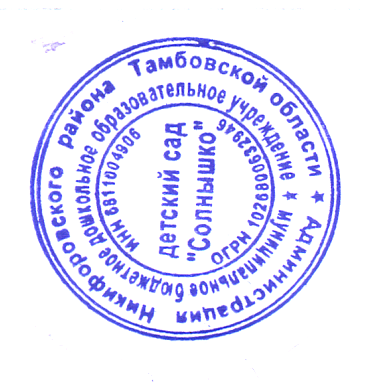 на педагогическом советеМБДОУ д.с. «Солнышко»Протокол №  1  от  3 сентября 2015 г. УТВЕРЖДЕНОЗаведующим МБДОУ детский сад «Солнышко»___________/ Шишова Л. С.Приказ №  26  от  8 сентября 2015 г. 